DOKUMENT FORMALNYCH KWALIFIKACJI – ŚWIADECTWO WYDANE PRZEZ UCZELNIĘ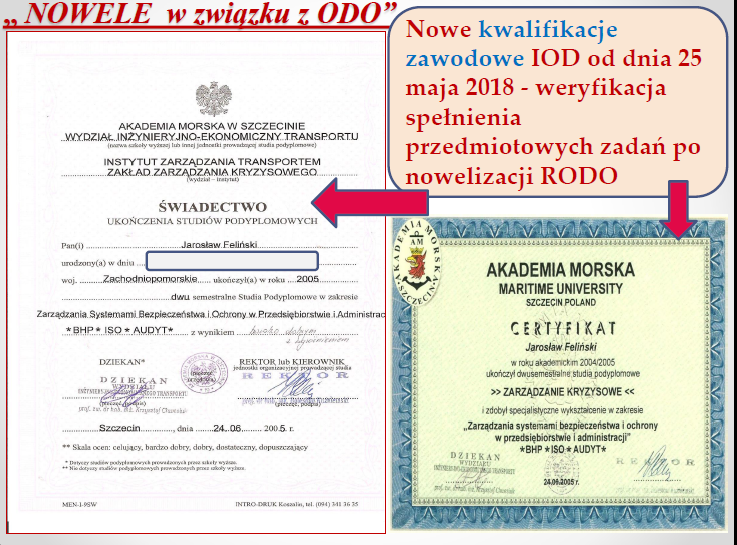 UPRAWNIENIE AUDYTORA STRON TRZECICH WYDANE PRZEZ UPRAWNIONĄ JEDNOSTKĘ CERTYFIKACYJNĄ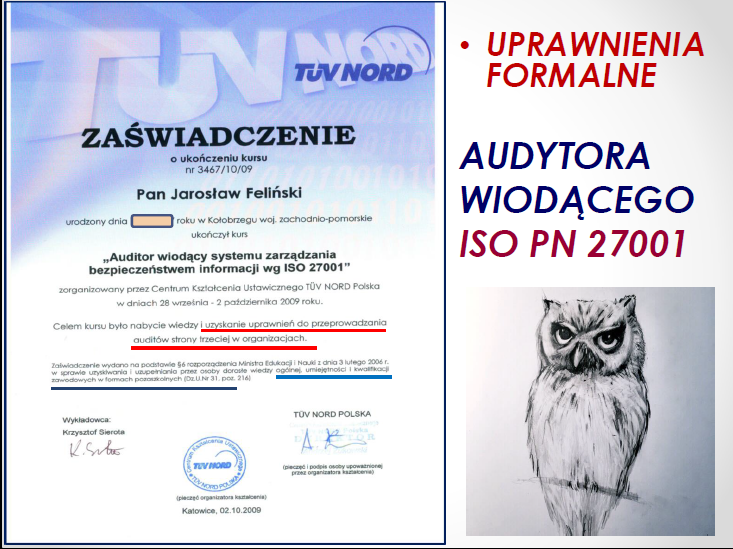 JJF